 «Мое призвание - воспитатель»Дети - это чудо светаЯ увидела это сама.И причислила чудо этоК самым чудным чудесам.Мы перед будущем в ответеНаша радость, боль и грусть,Наше будущее – дети.Трудно с ними, ну и пустьВ наших детях наша сила,Внеземных миров огни.Лишь бы будущее былоСтоль же светлым - как они!У каждого из нас на жизненном пути встает вопрос - какую профессию ему выбрать. Кто–то выбирает перспективную, хорошо оплачиваемую профессию, а у кого-то есть детская мечта и он выбирает ее. Мне кажется, нужно следовать своей мечте, и тогда любая работа будет для Вас легкой и радостной. Вот я и выбрала свою мечту детства, стать воспитателем. Окончив педагогическое училище, и став воспитателем, я ни минуты не пожалела о выбранной мной профессии. Работа с детьми - это моя стихия, мой мир ярких впечатлений и эмоций, воплощение творческих идей и замыслов. Я считаю, тот человек, который выбрал эту профессию, должен быть добрым, любящим детей, ответственным, тактичным, жизнерадостным и верен своему выбранному делу, так как только профессия воспитателя дает бурю чувств, эмоций, почву для творчества и созидания в каждом маленьком человечке. В настоящее время работаю воспитателем в ОБУСО Новгородский социально – реабилитационный центр для несовершеннолетних «Подросток» г. Великий  Новгород. Воспитанники, находящиеся в этом центре нуждаются в помощи государства, так как  оказались в трудной жизненной ситуации. В своей работе мне хочется отдать этим детям свои жизненные знания, умения, навыки, показать им как красив и приветлив окружающий  мир, в котором мы все живем. И мне хочется думать и верить, что когда мои воспитанники подрастут и станут взрослыми людьми, мои труды даром не пропадут. И самой лучшей наградой для меня, станет умение моих воспитанников жить в гармонии с самим собой  в окружающем мире.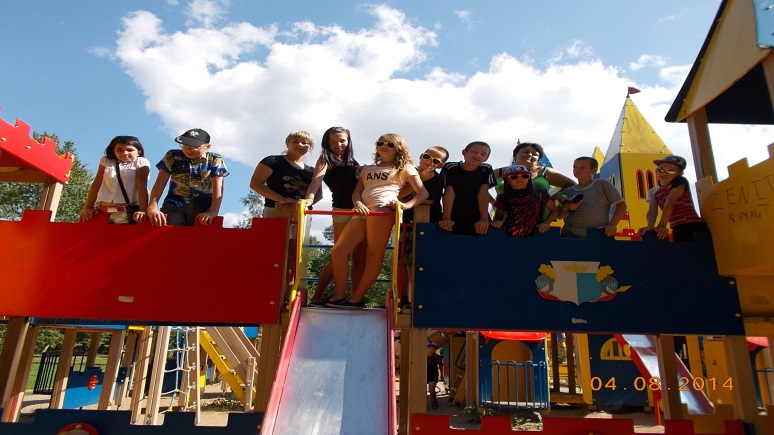 